Lista uczestników warsztatów realizowanych w ramach projektu„Ochrona różnorodności biologicznej i ekosystemów na terenie Dorzecza Parsętypoprzez edukację dzieci i młodzieży”Opiekunowie grupy:………………………………………………… tel…………………………………………………………………………………..….. tel………………………………………………………………………………..…….. tel……………………………………………………………………………………… tel……………………………………………………………………………..(podpis i pieczątka dyrektora szkoły)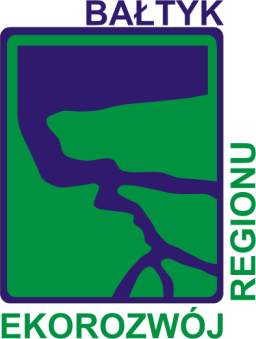 ZWIĄZEKMIAST I GMINDORZECZA PARSĘTYz siedzibą w Karlinie78-230 Karlino ul. Szymanowskiego 17tel. (+ 48 94) 311 72 47; fax (+48 94) 311 71 16e-mail:zmigdp@parseta.org.plhttp://www.parseta.org.plLp.Imię i nazwisko1.2.3456789101112131415161718192021222324252627282930313233343536